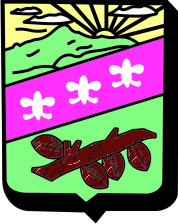 AYUNTAMIENTO MUNICIPAL SAN FRANCISCO DE MACORIS          nombre del oferente:        __________________________ en calidad de ____________, debidamente autorizado para actuar en nombre y representación de ________________Firma ___________________________________fechaItem No.Descripción del Bien, Servicio u ObraUnidad demedidaCantidadPrecio UnitarioITBISPrecio Unitario FinalLote No.Lote No.Lote No.Lote No.VALOR  TOTAL DE LA OFERTA: RD$  Valor total de la oferta en letras: VALOR  TOTAL DE LA OFERTA: RD$  Valor total de la oferta en letras: VALOR  TOTAL DE LA OFERTA: RD$  Valor total de la oferta en letras: VALOR  TOTAL DE LA OFERTA: RD$  Valor total de la oferta en letras: VALOR  TOTAL DE LA OFERTA: RD$  Valor total de la oferta en letras: VALOR  TOTAL DE LA OFERTA: RD$  Valor total de la oferta en letras: VALOR  TOTAL DE LA OFERTA: RD$  Valor total de la oferta en letras: 